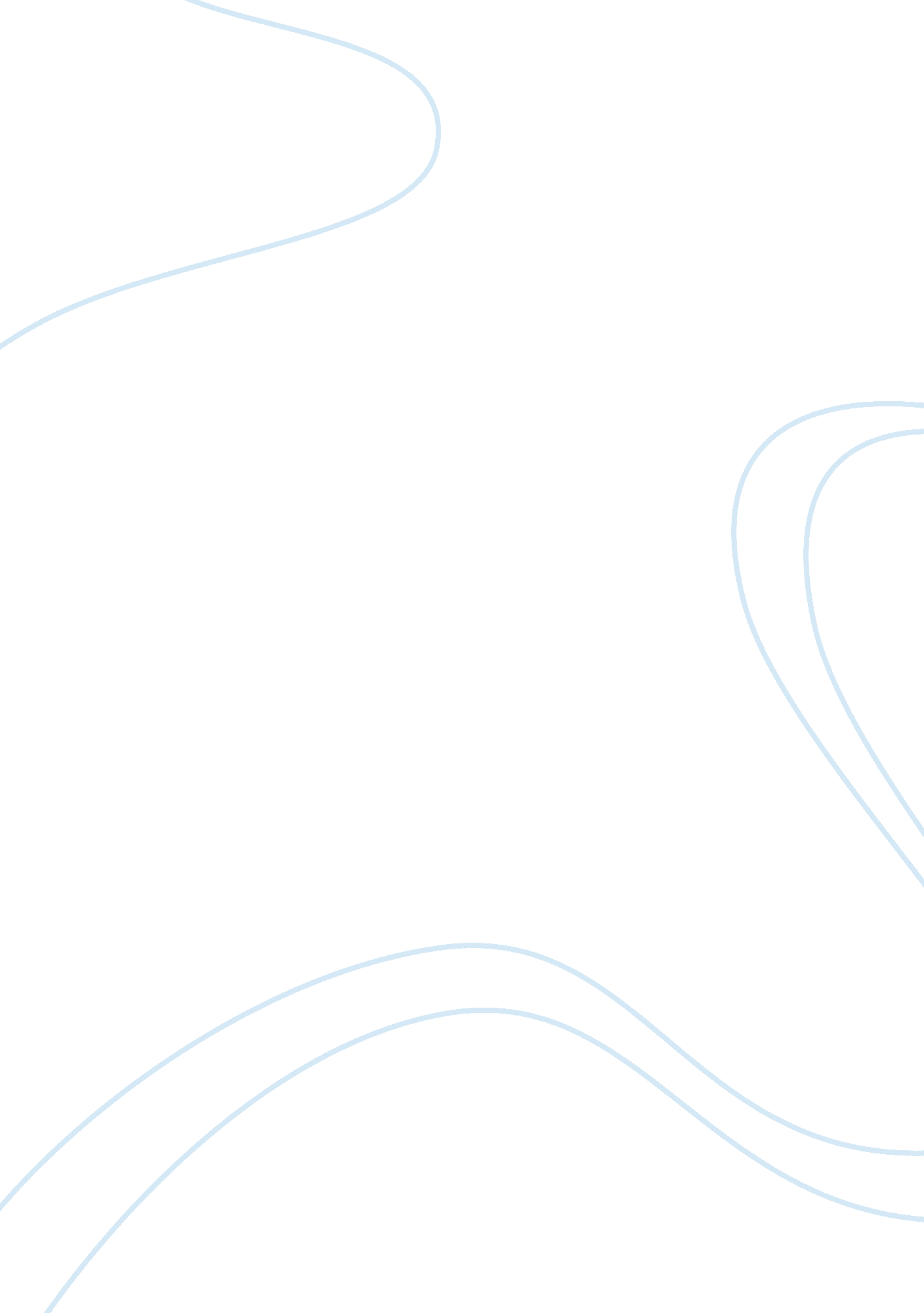 Mean girls and gossip girl essay examplesLife, Friendship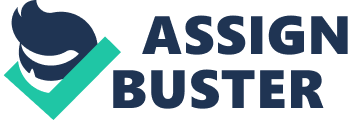 I really liked the movie “ Mean Girls.” It was about a girl who had never gone to school in the U. S. because her parents were working in another country. She’s in high school the first time she ever goes to an American school. The ‘ mean girls’ have it out for her just because she is new, pretty and smart. The movie is a comedy so there are some pretty silly parts. There are fights and jealousy but nothing illegal going on. Tina Fey is in the movie too and teaches all the girls a trust exercise so finally they might start to get along. I though “ Gossip Girl” (Season 1) was going to be like mean girls. The only difference was that everyone would be SMSing all the time. I was really excited about the show and had looked forward to watching it. I was really shocked by the show though. The supposed teenagers on the show looked and acted like they were in their late twenties or even thirties. When Blair and Serena, the two best friends got back together they acted the opposite of best friends. There was so much backstabbing in the movie between a group of so-called friends. The story takes place at a New York school for rich kids. They are very rich, very greedy and they all dress like all they have to do all day is get ready to go to school. This is not a show I could watch with my mother either. I did everything I could to keep her out of the room. The kids in the show were having sex with each other. They were drinking and smoking dope and probably other drugs too. They were acting like they were kids trying to be adults. The problem was the adults they were trying to be like were very messed up. I do not recommend this show unless you really, really like soap operas with hard to believe plot twists and really bad teenagers. 
Benlow, Simon. “ Revealing the Ugly Cartoonish Truth: The Simpsons.” From J. Mauk and J. Metz, The Composition of Everyday Life: A Guide to Writing. Boston: Thomson Wadsworth, 2004 (In Russell, Getting Started with English) 
Outhier, Craig. “ Potter Power.” Get Out Magazine, June 3, 2004. (In Russell, Getting Started with English) 